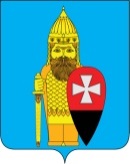 АДМИНИСТРАЦИЯ ПОСЕЛЕНИЯ ВОРОНОВСКОЕ В ГОРОДЕ МОСКВЕ ПОСТАНОВЛЕНИЕ06.09.2016 год № 55Об утверждении муниципальной программы«Разработка проекта дорожной разметки объектов дорожного хозяйства и проведение работ по нанесению линий горизонтальнойдорожной разметки и линий пешеходных переходов на территории поселения Вороновское  в 2016 году»   В соответствии с Федеральным законом от 06.10.2003 года № 131-ФЗ «Об общих принципах организации местного самоуправления в Российской Федерации», частью 1 статьи 179 Бюджетного кодекса Российской Федерации, Законом города Москвы от 06.11.2002 года № 56 «Об организации местного самоуправления в городе Москве», в целях обеспечения безопасности дорожного движения автотранспорта и пешеходов, поддержания надлежащего санитарно-технического состояния улично-дорожной сети и устойчивого функционирования сети автомобильных дорог общего пользования местного значения; ПОСТАНОВЛЯЮ:   1. Утвердить муниципальную программу «Разработка проекта дорожной разметки объектов дорожного хозяйства и проведение работ по нанесению линий горизонтальной дорожной разметки и линий пешеходных переходов на территории поселения Вороновское в 2016 году»  (приложение № 1).   2. Утвердить адресный перечень и объемы финансирования объектов дорожного хозяйства, нуждающихся в нанесении дорожной разметки в рамках настоящей муниципальной программы (приложения № 2, № 3).   3. Предусмотреть в бюджете поселения Вороновское расходы на финансирование муниципальной программы «Разработка проекта дорожной разметки объектов дорожного хозяйства и проведение работ по нанесению линий горизонтальной дорожной разметки и линий пешеходных переходов на территории поселения Вороновское в 2016 году».   4. Опубликовать настоящее постановление в бюллетене «Московский муниципальный вестник» и на официальном сайте администрации поселения Вороновское в информационно-телекоммуникационной сети «Интернет».    5. Контроль за исполнением настоящего постановления возложить на первого заместителя главы администрации поселения Вороновское Тавлеева А.В.  Глава администрации поселения Вороновское                                                             Е.П. Иванов 	Приложение № 1к постановлению администрации  поселения Вороновское№ 55 от 06.09.2016 года1. Паспорт программы.2. Характеристика проблем, решение которых осуществляется путем реализации программы.   Выполнение работ по разработке проекта дорожной разметки объектов дорожного хозяйства и нанесению линий горизонтальной дорожной разметки и линий пешеходных переходов на территории поселения Вороновское в 2016 году в полном объеме в ближайшие годы невозможно за счет средств только бюджета поселения, поэтому проблему разработки проекта дорожной разметки объектов дорожного хозяйства и проведения работ по нанесению линий горизонтальной дорожной разметки и линий пешеходных переходов на территории поселения Вороновское в 2016 году необходимо решать программным способом, предусматривающим совместное финансирование из бюджетов всех уровней.    Реализация мероприятий муниципальной адресной программы «Разработка проекта дорожной разметки объектов дорожного хозяйства и проведение работ по нанесению линий горизонтальной дорожной разметки и линий пешеходных переходов на территории поселения Вороновское в 2016 году» с помощью бюджета Москвы в виде субсидий местным бюджетам,  позволяет улучшить состояние и обеспечить нормальное  функционирование дорог общего пользования местного значения населенных пунктов.Для достижения намеченной цели предусмотрено решение следующих задач:- разработать проект дорожной разметки объектов дорожного хозяйства на территории поселения Вороновское.-  проектно – сметную документацию в обязательном порядке согласовать с ГИБДД и ЦОДД.-  выполнить весь технологический процесс нанесения разметки.- обеспечить качественное выполнение работ, применяемые материалы должны соответствовать требованиям к материалам, указанным в Сметной документации, Техническом задании и его приложениях.3. Цель программы.   Обеспечение безопасности дорожного движения автотранспорта и пешеходов, поддержание надлежащего санитарно-технического состояния улично-дорожной сети и устойчивого функционирования сети автомобильных дорог общего пользования местного значения. 4. Финансирование программы.   Объем финансирования работ по содержанию объектов дорожного хозяйства осуществляется по типовым расценкам в отношении объемов работ, включенных в программу. Общий объем финансирования Программы составит 2 500 000 руб.,в т.ч. за счет средств:бюджета г. Москвы - 2 000 000 руб.;местного бюджета - 500 000 руб.   Средства бюджета г. Москвы  на работы по содержанию объектов дорожного хозяйства предоставляются на условиях безвозмездности, носят целевой характер и не могут быть использованы на другие цели.5.  Срок реализации программы.Срок реализации Программы устанавливается - 2016 год.6. Система управления программой.   Координацию за ходом реализации программы и достижения планируемых показателей ее эффективности осуществляет администрация поселения Вороновское.   Контроль за ходом реализации настоящей программы осуществляет Глава поселения Вороновское.Приложение № 2к постановлению администрации  поселения Вороновское№ 55 от 06.09.2016 годаПриложение № 3к постановлению администрации  поселения Вороновское№ 55 от 06.09.2016 годаНаименование программы«Разработка проекта дорожной разметки объектов дорожного хозяйства и проведение работ по нанесению линий горизонтальной дорожной разметки и линий пешеходных переходов на территории поселения Вороновское в городе Москве в 2016 году».Основание для разработки-Федеральный закон от 06.10.2003 года № 131-ФЗ «Об общих принципах организации местного самоуправления в Российской Федерации»;- Бюджетный кодекс РФ; - Закон города Москвы от 06.11.2002 года № 56 «Об организации местного самоуправления в городе Москве»;- Постановление Правительства Москвы от 15.05.2007 года № 384 – ПП «Об утверждении заданий  по ремонту и разметке дорог на 2007 год и мерах по переходу на новый порядок организации работ по содержанию объектов дорожного хозяйства (с изменениями от 16.05.2011 года);-Устав поселения ВороновскоеЗаказчик программыадминистрация поселения ВороновскоеОсновные разработчики программыОтдел  ЖКХ и Б администрации поселения ВороновскоеЦель программыОбеспечение безопасности дорожного движения автотранспорта и пешеходов, поддержание надлежащего санитарно-технического состояния улично-дорожной сети и устойчивое функционирование сети автомобильных дорог общего пользования местного значения.Сроки реализации программы2016 годИсполнители программыОтдел ЖКХ и Б администрации поселения ВороновскоеОбъемы финансированияОбщий объем средств на реализацию мероприятий – 2 500 000 руб., в том числе:- за счет бюджета поселения Вороновское – 500 000 руб.- субсидии на софинансирование расходных обязательств – 2 000 000 руб.Координатор программыадминистрация поселения Вороновское.Адресный переченьобъектов дорожного хозяйства, нуждающихся в нанесении дорожной разметки пластичными материалами в 2016 годуза счет средств субсидий города МосквыАдресный переченьобъектов дорожного хозяйства, нуждающихся в нанесении дорожной разметки пластичными материалами в 2016 году за счет средств бюджета поселения Вороновское